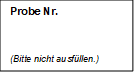 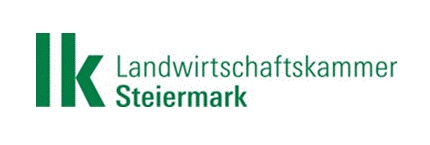 Proben-Begleitschein     (gemeinsam mit dem Gebäck abgeben— je Probe ein Begleitschein)25. steirische Brotprämierung, 10. August 2022Name: 	Adresse: 			PLZ: 		Ort:	Bezirk:	Klassisches Bauernbrot	Bauernbrot vom HolzofenDinkelbrot	VollkornbrotBrot mit Ölsaaten	Innovative BroteGesunde Schuljause	Gebilde im Lebens- und Jahreslauf, Kunst aus Teig  NachwuchsbäckerInnen bis zum 20. LebensjahrMit meiner Unterschrift garantiere ich, dass die von mir zur Prämierung eingereichte Probe aus eigener Produktion stammt._______________________		____________________________________Datum:					UnterschriftDatum der Herstellung des Gebäckes: ________________________ ProduktbeschreibungLiebe PrämierungsteilnehmerIn, Ihre Produktbeschreibungist bitte auf dem unten markierten Bereich anzugeben.Wozu:Die Produktbeschreibungen dienen als wertvolles Marketinginstrument und sind den einzelnen Gebäcken beizulegen. Brot und Gebäck zu präsentieren ist eine ganzheitliche Sache. Es geht dabei um die spezifischen Eigenschaften, die man einem bekannten Gebäck zuordnet bzw. bei neuen Gebäcken um die Beschreibung der Art des Gebäckes und dessen besonderen Geschmack. Die Beschreibungen können sowohl in Sätzen als auch in Stichworten erfolgen. (siehe Muster)Beispiel 1: (in ganzen Sätzen)NussbrotBereits der Anblick dieses appetitlich gebräunten Kastenbrotes mit der reschen Kruste, der gleichmäßigen Porung und dem großzügig bemessenen Walnussanteil verspricht einen wahren Gaumenschmaus. Der nussige, verführerische Duft lässt einer und einem Jeden vor Vorfreude das Wasser im Mund zusammenlaufen. Ausgewählte regionale Zutaten vermengen sich in diesem Brot zu einer saftigen, elastischen Symphonie. Die erste Geige spielen dabei die wertvollen Walnüsse, die nicht nur die gesunde Portion an mehrfach ungesättigten Fettsäuren und wichtigen Vitaminen liefern, sie sorgen auch für ein Kauerlebnis mit dem besonderen Biss. Der wahre Genuss entfaltet sich in Kombination mit gereiftem Weichkäse und einem Gläschen trockenem Weißwein.Oder Beispiel 2: (in Stichworten und Aufzählung)Nussbrotappetitlich gebräuntes Kastenbrotgleichmäßige Lockerungsaftige, elastische Krumenussig verführerischer DuftIhre Produktbeschreibung:Brotbezeichnung:
(Darf hier keine örtlichen oder namentlichen Beifügungen haben.)Mehlmischungs-verhältnis*: Besondere Zutaten oder Gewürze*: 